Ciągi – temat na dwie godziny zajęć - podstawa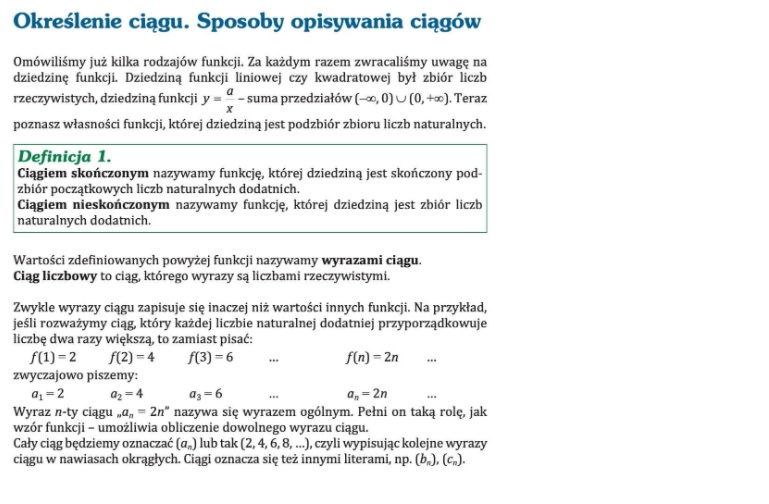 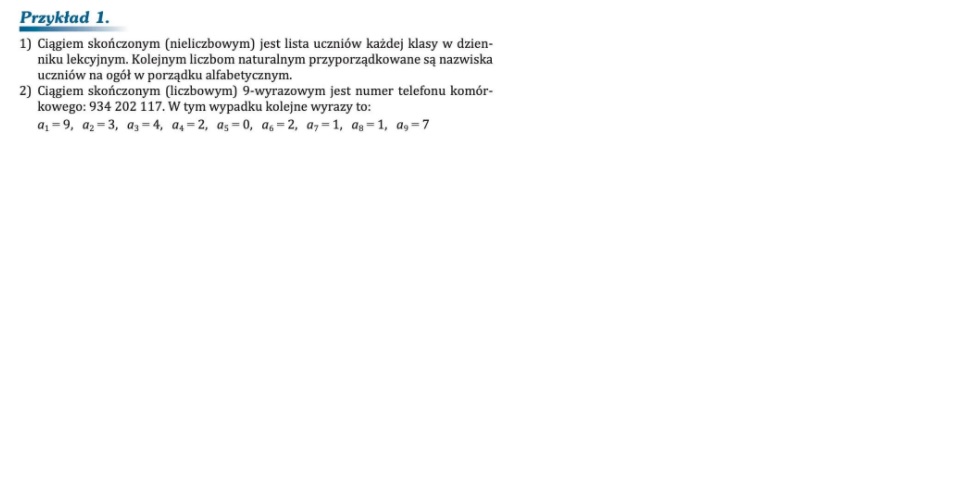 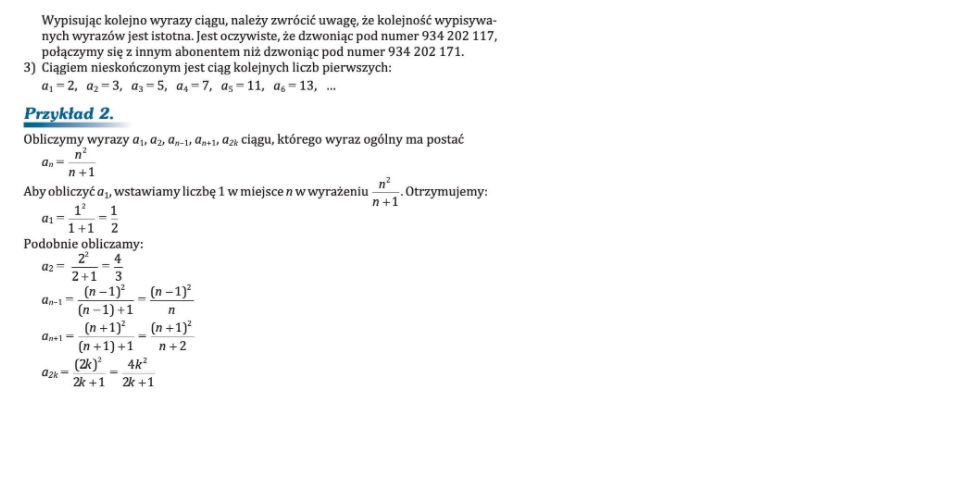 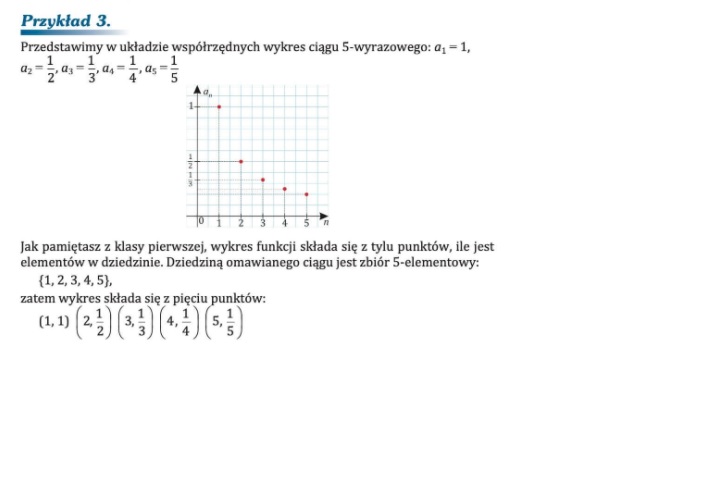 Przykład 4Wyznaczmy wszystkie wyrazy ciągu (an) o wyrazie ogólnym  gdzie , które są liczbami naturalnymi.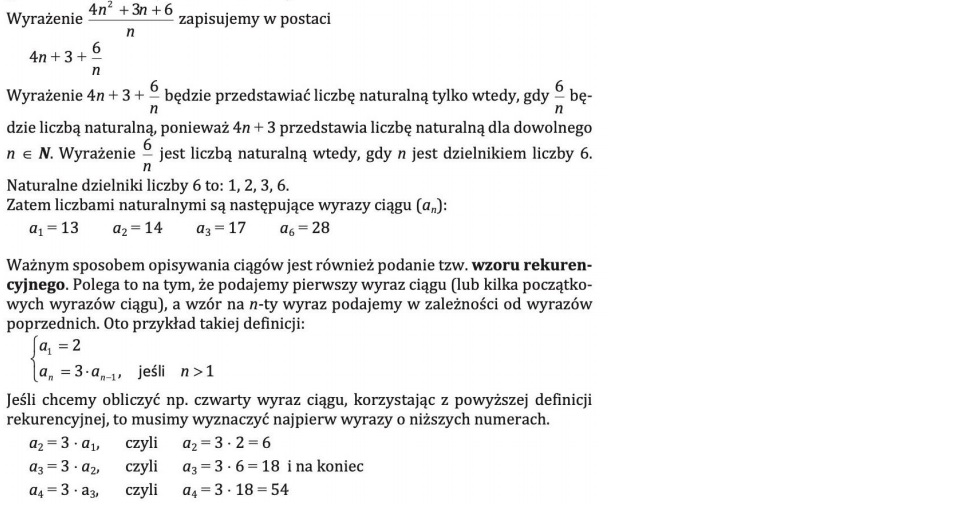 Rozwiąż zadania 7.1  - 7.12  